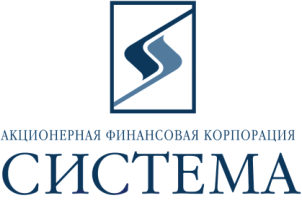 ЗАО «Сбербанк-АСТ»Исх.16/201320 июня 2013г.ТЕХНИЧЕСКОЕ ЗАДАНИЕ НА ПОСТАВКУ Предмет закупки – поставка, монтаж и пуско-наладка мультимедийного оборудования конференцзала.Обращаем Ваше внимание, что подача предложений, проводится путем снижения начальной максимальной цены по оборудованию и по работам отдельно (итоговой цены по позициям). 		При заключении договора с Победителем цена за единицу оборудования определяется путем уменьшения максимальной цены за единицу товара, указанной в спецификации на коэффициент снижения, полученный в ходе подачи предложений от начальной максимальной стоимости оборудования (итоговой цены).При заключении договора с Победителем цена за работу определяется путем уменьшения максимальной цены за единицу товара, указанной в спецификации на коэффициент снижения, полученный в ходе подачи предложений от начальной максимальной стоимости работ (итоговой цены).Лучше ценой будет считаться наименьшая суммарная цена по позициям, полученная в ходе торгов. Срок поставки – в течение 8 недель с даты заключения договора. Способы оплаты – безналичный расчет,  50% - аванс на основании выставленного счета, 50% - в течение 30 дней после подписания Акта сдачи-приемки работ.Требования к оснащению мультимедийной системой:Состав и содержание работ по модернизации ВКС приведены в таблице 1.Таблица 1Общие требованияВсе устройства, входящие в состав мультимедийной системы (МС) и подключаемые к сети электропитания 220В, должны иметь сертификаты соответствия и разрешения для использования на территории Российской Федерации.Технические требованияСтационарную часть мультимедийной системы (МС) разместить в мебельной тумбе, в помещении конференц-зала. В состав МС должны входитьподсистема звукоусиления (ЗУ);подсистема видеоотображения информации (ВИ);подсистема видеоконференцсвязи (ВКС); подсистема управления (СУ).Требования к подсистеме ЗУПодсистема ЗУ предназначена для высококачественного усиления и трансляции звуковых сигналов, поступающих от микрофонов конгресс-системы, терминала подсистемы ВКС и источников аудиопрограмм, а также для аудио-протоколирования хода мероприятий. Состав подсистемы ЗУ оборудование конгресс-системы (КС);оборудование системы перевода речи (СПР);оборудование обработки звуковых сигналов;оборудование озвучивания зала.Подсистема ЗУ должна обеспечивать:усиление речи участников мероприятий с микрофонов КС;совместную работу с подсистемой видеоконференцсвязи;озвучивание демонстрации видеоматериалов;оперативное раздельное регулирование звуковых сигналов;профессиональную обработку звукаАбонентскими устройствами КС с селекторами каналов должны быть оснащены:место председателя за столом переговоров;14 мест делегатов за столом переговоров.Оборудование КС должно обеспечивать:прямое включение и отключение микрофона (кнопкой на абонентском пульте КС);световую индикацию включения микрофона;подзвучку рабочих мест;на микрофонном пульте - переключение каналов одним из двух селекторов и возможность подключения двух пар наушников;управление с места оператора в зале, в том числе удаленно  и возможность автоматической работы системы;раздачу сигнала на оборудование озвучивания зала.Система перевода речи должна обеспечивать:беспроводную раздачу перевода выступления оратора на другие языки по инфракрасному (ИК) каналу на места для приглашенных участников мероприятия, которым предоставляются индивидуальные переносные приемники (до 10 шт.), снабженные селектором каналов и наушниками; перевод в синхронном режиме;работу переводчиков в помещении конференц-зала, размещаемых на местах возле оператора/секретаря с подключением пультов переводчиков, оснащенных гарнитурами (до двух).Оборудование обработки звуковых сигналов должно обеспечивать:оперативное раздельное регулирование сигналов от КС и источников фонограмм;сопряжение с оборудованием видеоконференцсвязи;независимую регулировку трактов усиления и трактов раздачи, амплитудно-частотную и динамическую обработку сигналов, эхо- и шумоподавление;возможность одновременной работы с двумя линиями IP-телефонии (SIP) посредством цифрового матричного микшера, программу работы и интерйфейс набора номера с планшетного компьютера подсистемы управления реализовать в соответствии с ниже приведенным сценарием;Сценарий работы SIP линий: на панели планшетного компьютера в интерфейсе управления должны быть три выбора направления - две телефонных линий SIP и поликом.  Каждое из направлений должно иметь возможность работы не зависимо друг от друга в соответствии с ниже перечисленными предустановками:1. В панели крестрона нажимается кнопка «русский в даль»:       A. Удаленная сторона разговаривает на русском - в зале говорят на русском соответственно переводчик на английском канале или выключен, удаленной стороне уходит звук из зала.       B. В зале говорят на английском соответственно переводчик встает на первый русский канал и русский перевод уходит удаленному абоненту. 2. В панели крестрона нажимается кнопка «английский в даль»:     A. Удаленная сторона разговаривает на английском - в зале говорят на английском, соответственно переводчик на русском канале или выключен, удаленной стороне уходит звук из зала.     B. В зале разговаривают на русском соответственно переводчик встает на английский канал и английский перевод уходит удаленному абоненту. 3. Удаленный абонент всегда должен быть слышен в зале и у переводчиков.возможность управления по RS-232 и LAN.Оборудование озвучивания должно обеспечивать:озвучивание помещения конференц-зала посредством встроенных громкоговорители абонентских пультов КС;громкоговорителей LED-телевизора;возможность использования существующих, встроенных в подвесной потолок, акустических систем.Требования к подсистеме ВИ.Подсистема видеоотображения информации предназначена для формирования программы отображения участников дискуссии, демонстрации видеоматериалов и презентаций, обмена видеоданными с подсистемой ВКС, трансляции проводимых мероприятий.Подсистема ВИ должна обеспечивать выполнение следующих задачформирование программы отображения выступающего;совместная работа с подсистемой видеоконференцсвязи;передача презентационных данных в кодек системы ВКС от персонального компьютера на месте оператора воспроизведение сигналов видеопрограмм на экране 80 дюймового LED-телевизора от:системы ВКС, персонального компьютера на месте оператора/секретаря,  внешних источников видеопрограмм, подключаемых на столе переговоров:ноутбуков, посредством комплекта для беспроводного подключения HDMI источников;планшетных компьютеров Apple, посредством мультимедийного проигрывателя с поддержкой AirPlay.Требования к подсистеме ВКСПодсистема видеоконференцсвязи (ВКС) предназначена для подключения удаленных участников к процессам обсуждения во время проведения в помещении конференц-зала организационных мероприятий.В состав подсистемы ВКС должны входить:оборудование обеспечения видеоконференцсвязи с удаленными участниками;оборудование обеспечения аудиоконференцсвязи с удаленными участниками;средства коммутации и сопряжения с подсистемами ЗУ и ВИ.ВКС должна обеспечивать решение следующих задач:подключение подсистемы ВКС конференц-зала к общей системе ВКС ОАО АФК «СИСТЕМА»;автоматическое наведение видеокамеры на участника по кнопке активации абонентского пульта конгресс-системы;передача в ВИ видеосигнала, принятого от удаленных участников;передача удаленным участникам видеосигнала с разрешением до 1280х720 - 30 кадр/с от видеокамеры;передача в подсистему ВИ видеосигнала с разрешением до 1280х720- 30 кадр/с, принятого от удаленных участников;передача удаленным участникам аудиосигнала от системы ЗУ;передача в подсистему ЗУ аудио сигнала, принятого от удаленных участников;одновременная с передачей видеосигнала, передача удаленным участникам презентационных данных;одновременный с приемом видеосигнала, прием от удаленных участников презентационных данных; формирование видеопрограммы с различными компоновками экранов и различным числом одновременно отображаемых участников;возможность работы через сети IP;интеграция с существующим каналообразующим оборудованием и СКС;Требования по поддержке протоколов стандартов и протоколов:поддержка видео стандартов и протоколов: H.261, H.263, H.264 AVC, H.264 High Profile, H.264 SVC, RTV, H.239 / Polycom® People+Content™, H.263 & H.264 video error concealment;поддержка аудио стандартов и протоколов: 22 kHz bandwidth with Polycom Siren 22 technology, AAC-LD, 14 kHz bandwidth with Polycom Siren 14 technology, G.722.1 Annex C, 7 kHz bandwidth with G.722, G.722.1, 3.4 kHz bandwidth with G.711, G.728, G.729A.Требования к подсистеме управленияПодсистема управления (СУ) предназначена для интегрированного управления оборудованием мультимедийной системы.Подсистема управления должна обеспечивать:управление устройствами подсистемы ЗУ;управление устройствами подсистемы ВИ;управление устройствами подсистемы ВКС.Для реализации функции управления оборудованием мультимедийной системы необходимо:предусмотреть один планшетный ПК с Wi-Fi доступом, размещаемый на время мероприятия на столе переговоров;реализовать системы управления через веб-интерфейс рабочей станции под управлением ОС Windows и через программно-аппаратную платформу Apple iPad.Прочие требования:Монтаж кабелей и проводов должен выполняться, по возможности, с использованием имеющихся кабельных трасс. Для прокладки соединительных кабелей необходимо максимально использовать СКС здания.Проектирование стационарных кабелепроводов, обеспечивающих прокладку кабелей из тумбы с оборудованием во все предусмотренные проектом точки подключения, должно учитывать требование минимального нарушения интерьера помещения и должно быть предварительно согласовано с Представителем Заказчика.Экранирующие и общие провода всех соединительных, сигнальных и информационных кабелей должны заземляться в одной точке по радиальной схеме (в месте соединения с центральным оборудованием).Станционная часть аппаратуры всех подсистем мультимедийной системы должна располагаться в помещении конференц-зала, в мебельной тумбе. Необходимо предусмотреть возможность резервного режима работы оборудования мультимедийной системы в течении семи минут при пропадании электропитания.Проектирование стационарных кабелепроводов, обеспечивающих прокладку кабелей из тумбы с оборудованием во все предусмотренные проектом точки подключения, должно учитывать требование минимального нарушения интерьера помещения и должно быть предварительно согласовано с Представителем Заказчика.Экранирующие и общие провода всех соединительных, сигнальных и информационных кабелей должны заземляться в одной точке по радиальной схеме (в месте соединения с центральным оборудованием).Станционная часть аппаратуры всех подсистем мультимедийной системы должна располагаться в помещении конференц-зала, в мебельной тумбе.Необходимо предусмотреть возможность резервного режима работы оборудования мультимедийной системы в течении семи минут при пропадании электропитания.Обязательные требования: Участник должен соответствовать требованиям, предъявляемым законодательством Российской Федерации к лицам, осуществляющим выполнение работ/оказание услуг, являющиеся предметом электронных торгов.Участник должен соответствовать требованию о не проведении ликвидации участника электронных торгов или не проведении в отношении участника электронных торгов процедуры банкротства.Участник должен соответствовать требованию о не приостановлении деятельности участника  электронных торгов в порядке, предусмотренном Кодексом Российской Федерации об административных правонарушениях на день регистрации участника на электронные торги.Участник должен соответствовать требованию об отсутствии у участника электронных торгов задолженности по начисленным налогам, сборам и иным обязательным платежам в бюджеты любого уровня или государственные внебюджетные фонды за прошедший календарный год, размер которой превышает двадцать пять процентов балансовой стоимости активов участника электронных торгов по данным бухгалтерской отчетности за последний завершенный отчетный период, что подтверждается актом сверки, выданным ИФНС о состоянии расчетов с бюджетами всех уровней и внебюджетными фондами за последний отчетный период, с отметкой налогового органа.Участник не должен оказывать влияние на деятельность Заказчика, Организаторов, та также сотрудников и аффилированных лиц. Участник должен работать  на Российском рынке не менее трех лет и  соответствовать требованию об отсутствии фактов нарушения обязательств по договорам с ОАО АФК «Система», в том числе фактов задержки поставок товаров/выполнения работ/предоставления услуг в течение последнего календарного года.Участник должен действовать и иметь действующие филиалы (агентства, подразделения, представительства, склады) на территории г.Москвы и Московской области.Дополнительные условия:Условия поставки – доставка осуществляется транспортом Поставщика, включая погрузку/выгрузку товара. При приеме товара Заказчик имеет право проводить выборочный контроль качества товара, а в случае возникновения необходимости Заказчик осуществляет контроль в размере 100% объема поставляемого товара. Поставщик производит доставку товара в рабочие часы и не позднее за 1 час до окончания рабочего времени. Адрес поставки –   г. Москва, ул. Пречистенка, д.17/9.Предоставление гарантийных обязательств на оборудование не меньше срока предоставления гарантийных обязательств производителем оборудования, на выполнение работы не менее 12 месяцев с даты подписания акта приема выполненных работ.Требования к обслуживанию и расходам на эксплуатацию – все расходы в рамках гарантийного обслуживания (замена, ремонт) несет Поставщик.Порядок формирования цены – цена должна быть указана в рублях,  являться фиксированной на весь срок действия договора, должна включать в себя все расходы на перевозку, страхование, уплату таможенных пошлин, налогов (в т.ч. НДС), доставку к месту нахождения склада Заказчика, всех погрузочно-разгрузочных работ (в т.ч. занос товара на склад Заказчика или к месту его хранения), выполнение работ по монтажу и пуско-наладки оборудования и другие обязательные платежи.В течение одного рабочего дня после окончания электронных торгов Победитель должен направить по  адресу patrina@sistema.ru, копию коммерческого предложения, поданного в ходе проведения электронных торгов  с указанием спецификации на поставку Товара, исполнения обязательных и основных требований,  заверенное подписью руководителя и печатью компании.В течение пяти рабочих дней после окончания электронных торгов Победитель должен по требованию Заказчика, в случае если он не имеет договорных отношений с Заказчикам, предоставить следующие документы:- выписку из ЕГРЮЛ (копия или оригинал) Управляющий директор по оптимизации закупок                                                                       А.В.Никифоров№Наименование товараПроизводитель /маркаОписание потребительских свойствЕд. измеренияКол-во Начальная максимальная цена за ед. товара, с НДС, руб.Начальная максимальная сумма торгов, руб. с НДС1оборудованиеDCN-DISCS-D BoschДискуссионный пульт, с селектором каналов, темный шт.1517 000,00р.255 000,00р.2оборудованиеBosch DCN-CCU2  Центральный блок управления шт.1141 000,00р.141 000,00р.3оборудованиеBosch  LBB4402/00  Аудиорасширитель шт.171 000,00р.71 000,00р.4оборудованиеBosch DCN-IDESK-D  32-канальный пульт переводчика, темный шт.270 000,00р.140 000,00р.5оборудованиеBosch DCN-MICS-D  Микрофон на гибком держателе, короткий черный шт.155 500,00р.82 500,00р.6оборудованиеBosch DCN-DISBCM  Набор кнопок председателя  шт.15 300,00р.5 300,00р.7оборудованиеBosch DCN-DISR-D  Набор темных ободов (10 шт.) шт.25 000,00р.10 000,00р.8оборудованиеBosch LBB4114/00  Разветвитель транковой линии шт.212 000,00р.24 000,00р.9оборудованиеBosch LBB4116/00  Кабель 100м. шт.113 500,00р.13 500,00р.10оборудованиеBosch LBB4119/0025 пар разъемов шт.17 500,00р.7 500,00р.11оборудованиеBosch LBB4187/00-E  ПО открытого интерфейса управления  Эл. Версия шт.112 300,00р.12 300,00р.12оборудованиеBosch LBB3442/00  Легкие стерео наушники на одно ухо шт.25800,00р.20 000,00р.13оборудованиеBeyerdynamic DT394.DCNГарнитура переводчика шт.215 800,00р.31 600,00р.14оборудованиеBosch DCN NG INT-TX04  Цифровой передатчик на 4 канала, оптический интерфейс для шт.1128 000,00р.128 000,00р.15оборудованиеBosch LBB4511/00  Цифровой ИК излучатель средней мощности шт.185 500,00р.85 500,00р.16оборудованиеBosch LBB4540/04Цифровой ИК приемник на 4 канала шт.107 000,00р.70 000,00р.17оборудованиеBosch NIMH LBB4550/10-1  Аккумуляторная батарея шт.10700,00р.7 000,00р.18оборудованиеBosch LBB4560/00  Чемодан для подзарядки 56 ИК приемников  шт.1100 000,00р.100 000,00р.19оборудованиеBosch LBB4416/01  Системный волоконно-оптический кабель с разъемами, 0,5 м шт.21 800,00р.3 600,00р.20оборудованиеPolycom RealPresence Group 500-720p7200-63430-114RealPresence Group 500-720p: Group 500 HD codec, EagleEye III camera, mic array, univ. remote, NTSC/PAL. Cables: 2 HDMI 1.8m, 1 CAT 5E LAN 3.6m, 1 HDCI analog 3m, Power: RUSSIA-Type C, CE 7/7. Maintenance Contract Required. 7200-63430-114 шт.1355 000,00р.355 000,00р.21оборудованиеPolycom Premier, One Year Remote 4870-63550-112Premier, One Year,   Real Presence Group 500-720p: Group 500 HD codec, EagleEye Acoustic camera, mic array, univ. Remote 4870-63550-112 шт.125 500,00р.25 500,00р.22оборудованиеSharp LC-80LE645RULED телевизор 80"  шт.1185 000,00р.185 000,00р.23оборудованиеApple TV 1080pМультимедийный проигрыватель AirPlay шт.15 000,00р.5 000,00р.24оборудованиеAtlona AT-LinkCastAVКомплект для беспроводного подключения HDMI источников шт.111 900,00р.11 900,00р.25оборудованиеBiamp Audia FLEX NCКрейт цифрового матричного микшера на 12 плат. Высота 2U шт.1147 000,00р.147 000,00р.26оборудованиеAUDIA Flex Biamp VoIP-2Плата аудиокодека для передачи аудиосигналов через интернет, работает с шт.235 000,00р.70 000,00р.27оборудованиеBiamp AEC 2-HDПлата эхоподавления для AUDIA Flex 2 канала шт.222 900,00р.45 800,00р.28оборудованиеBiamp IP 2Плата входов: 2 канала mic/line шт.210 900,00р.21 800,00р.29оборудованиеBiamp OP 2Плата выходов: 2 канала шт.46 900,00р.27 600,00р.30оборудованиеExtron 60-850-11XPA 2001 Mono 70/100 V Power Amplifier - 200 Watts шт.128 000,00р.28 000,00р.31оборудованиеCrestron CP3EКонтроллер Compact Control System with Ethernet Crestron CP3Eшт.1100 000,00р.100 000,00р.32оборудованиеBlack Apple Ipad 4iPad with Wi-Fi 16GB - Black Apple Ipad 4шт.119 000,00р.19 000,00р.33оборудованиеSecureBac Security Cases for iPad 2 KensingtonSecureBac Security Cases for iPad 2 Kensington чехолшт.15 000,00р.5 000,00р.34оборудованиеGyration Air Mouse GO Plus,  Keyboard 88-keyКомплект из оптической мыши 2.4 ГГц и русифицированной клавиатуры, 30 м Gyration Air Mouse GO Plus,  Keyboard 88-key шт.19 900,00р.9 900,00р.35оборудованиеHkmod HDfury 2Преобразователь сигналов HDMI в компонентный или VGA формат шт.29 200,00р.18 400,00р.36оборудованиеРасходные материалыК-т192 000,00р.92 000,00р.Итого по оборудованию2 374 700,00р.37работыСтоимость работ1125 300,00р.125 300р.Итого по работам125 300,00р.Вид работСостав работПроектированиеРазработка технорабочего проектаПоставка оборудованияПоставка оборудования, необходимого для модернизации переговорной комнаты согласно разработанной проектной документацииВвод в действие. Монтаж и пуско-наладка оборудованияМонтаж оборудования Пусконаладка оборудованияВвод в эксплуатацию